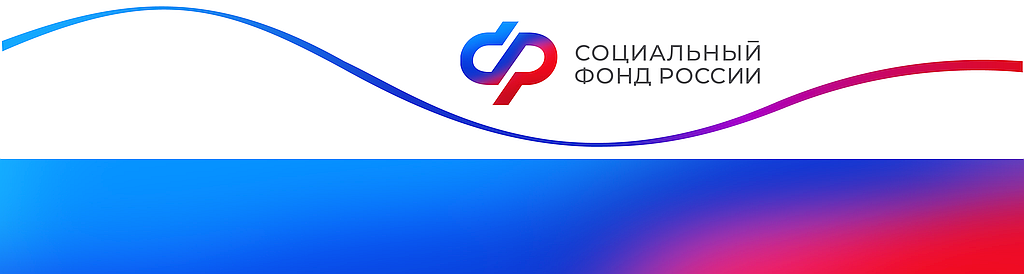 Отделение Фонда пенсионного и социального страхования РФ по Курской области_________________________________________________________________           305000 г. Курск,                                                                 телефон: (4712) 51–20–05 доб. 1201             ул. К.Зеленко, 5.                                                                Е-mail: infosmi@056.pfr.ruБолее 58 тысяч курян получили консультации по телефону контакт-центра регионального Отделения Социального фонда России в 2023 годуУ жителей Курской области есть возможность получить ответы на вопросы о пенсиях и пособиях без посещения клиентской службы, позвонив по телефону контакт-центра (8 800 200 09 79). С начала 2023 года ею воспользовались более 58 тысяч курян. Чаще всего граждане интересовались правилами назначения единого пособия и пособия по беременности и родам, способами использования средств материнского капитала, оформлением электронных проездных, оплатой и расчетом больничного листа, пенсиями, их индексацией после увольнения с работы.В день на одного оператора приходится до 75 звонков, самая большая нагрузка на линию — в период от 11.00 до 15.00 часов, по понедельникам и дням зачисления пенсий и социальных пособий. Просьба учитывать это при выборе времени обращения в консультационную службу.Напомним, что консультации по телефону  контакт-центра проводятся по общим вопросам пенсионного и социального страхования. Информация, которая содержит персональные данные, может быть предоставлена только после идентификации личности человека с помощью кодового слова. 